Volunteer Summer Camp Application                Submit Application & Registration Fee byMay 25, 2018 to either studio location.Applicant InformationParent/Guardian InfoWhy do I want to be a volunteer?______________________________________________________________________________________________________________________________________________________________________________________________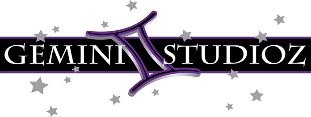 Summer Camp 2018VolunteerName:Date:LastFirstM.I.Address:Street AddressApartment/Unit #CityStateZIP CodePhone:EmailGrade:Age.:Studio Location: Medical Allergies/MedicationsT-Shirt Size:Full Name:Relationship:Occupation:Phone:Address:Emergency Contact(s)Emergency Contact(s)Full Name:Relationship:Company:Phone:Address:Address:Full Name:Relationship:Company:Phone:Address: